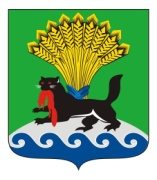            РОССИЙСКАЯ ФЕДЕРАЦИЯ                ИРКУТСКАЯ ОБЛАСТЬ                      ИРКУТСКОЕ РАЙОННОЕ МУНИЦИПАЛЬНОЕ ОБРАЗОВАНИЕ              АДМИНИСТРАЦИЯ             ПОСТАНОВЛЕНИЕот «_13__»______04______2023 г.			                                                            №_231___ О  выплате денежных вознаграждений победителям ежегодного районного  конкурса профессионального мастерства   «Творчество - профессия»		    В целях реализации плана мероприятий подпрограммы «Организация досуга жителей Иркутского района, поддержка и развитие жанров народного художественного  творчества» на 2023-2027 годы муниципальной программы Иркутского районного муниципального образования «Развитие культуры в Иркутском районном муниципальном образовании» на 2023-2027 годы, утвержденной постановлением администрации Иркутского районного муниципального образования от 14.11.2022 № 681, руководствуясь положением о проведении ежегодного районного конкурса профессионального мастерства  «Творчество - профессия», утвержденным постановлением администрации Иркутского районного муниципального образования от 03.11.2022 № 646, протоколом заседания жюри ежегодного районного конкурса профессионального мастерства  «Творчество - профессия» от 24.03.2023 года, статьями  39, 45, 54 Устава Иркутского районного муниципального образования, администрация Иркутского районного муниципального образования ПОСТАНОВЛЯЕТ: Выплатить денежные вознаграждения победителям ежегодного районного конкурса профессионального мастерства  «Творчество - профессия» в номинации «Молодой специалист года»:Красниковой Ксении Павловне – руководителю клубного формирования муниципального учреждения культуры «Культурно-спортивный комплекс» Марковского муниципального образования – 23 000 (двадцать три тысячи) рублей;Жилкину Артему Сергеевичу – хормейстеру муниципального казенного учреждения культуры «Культурно-спортивный центр» Усть-Кудинского муниципального образования– 20 700 (двадцать тысяч семьсот) рублей; Смирновой Наталии Игоревне – руководителю клубного формирования муниципального учреждения культуры «Спортивно-культурный центр» Молодежного муниципального образования – 18 500 (восемнадцать тысяч пятьсот) рублей.Управлению учета и исполнения сметы администрации Иркутского районного муниципального образования обеспечить победителям перечисление денежных вознаграждений безналичным способом с удержанием налога на доходы физических лиц на основании заявления победителя.3. Опубликовать настоящее постановление в газете «Ангарские огни» и разместить  в информационно-коммуникационной сети «Интернет» на официальном сайте Иркутского районного муниципального образования www.irkraion.ru.4. Контроль исполнения настоящего постановления возложить на заместителя Мэра района – председателя комитета по социальной политике.Мэр района                                                                                               Л.П. ФроловЛИСТ СОГЛАСОВАНИЯпроекта распоряжения администрацииО  выплате премий победителям ежегодного районного конкурса профессионального мастерства  «Творчество - профессия»Список рассылки:1.  Отдел культуры – 1 экз.2. УУи ИС – 1 экзПОДГОТОВИЛ:Начальник отдела культуры«__»_________ 2023 г.ВИЗА СОГЛАСОВАНИЯ:И.о. заместителя Мэра - председателя комитета по социальной политике«___»_________2023 г.Руководитель аппарата - начальник ОКУ«__»_________ 2023 г.   Начальник правового управления«__»_________ 2023 г.Начальник Управления учета и исполнения сметы«__»_________ 2023 г.                                      Председатель Комитета по муниципальномуфинансовому контролю«___»________2023 г.                                                                                О.В. Конторских М.С. Ситникова                             М.А. ПетрачковаД.М. ОстапенкоТ.В. ЮрковаТ.П. Немытышева